バグシートテンプレート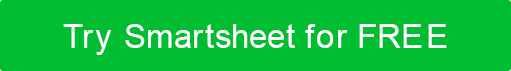 バグ IDテスターバグのタイトルバグの送信日バグの説明問題の概要、バグが発生した URL 該当する場合バグが発生したプラットフォームに使用されるブラウザ オンラインバグの場合発生した日付と時刻のバグバグの動作を示すスクリーンショットバグの動作を示すスクリーンショット割り当てられたバグ割り当てられた日付と時刻優先度 他のバグと比較した過酷免責事項Web サイトで Smartsheet が提供する記事、テンプレート、または情報は、参照のみを目的としています。当社は、情報を最新かつ正確に保つよう努めていますが、本ウェブサイトまたは本ウェブサイトに含まれる情報、記事、テンプレート、または関連グラフィックに関する完全性、正確性、信頼性、適合性、または可用性について、明示的または黙示的を問わず、いかなる種類の表明または保証も行いません。したがって、お客様がそのような情報に依拠する行為は、お客様ご自身の責任において厳格に行われるものとします。